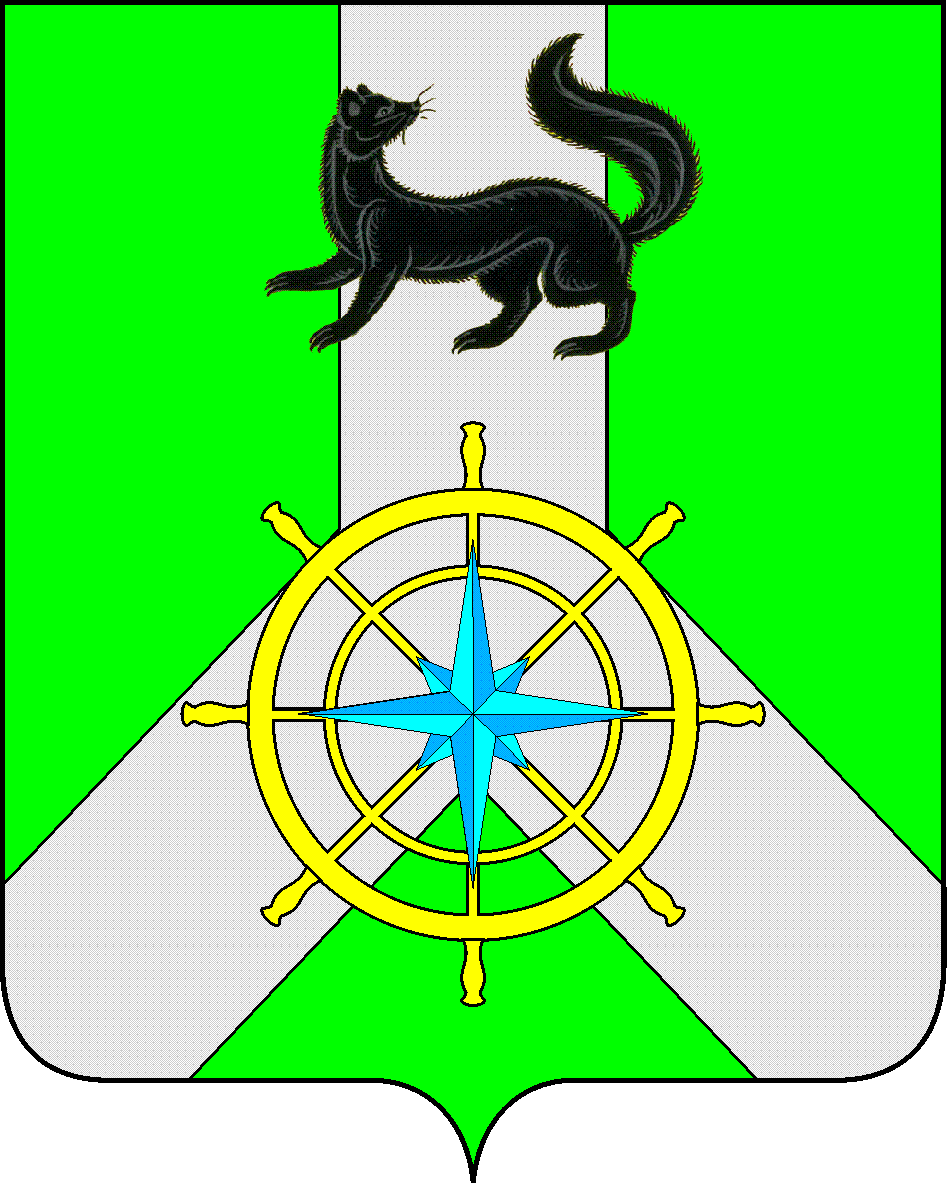 Р О С С И Й С К А Я   Ф Е Д Е Р А Ц И ЯИ Р К У Т С К А Я   О Б Л А С Т ЬК И Р Е Н С К И Й   М У Н И Ц И П А Л Ь Н Ы Й   Р А Й О НА Д М И Н И С Т Р А Ц И Я П О С Т А Н О В Л Е Н И ЕО проведении публичных слушанийВ целях соблюдения прав человека на благоприятные условия жизнедеятельности, прав и законных интересов правообладателей земельных участков и объектов капитального строительства и с целью обсуждения и выявления мнения жителей по проектам правил землепользования и застройки сельских поселений и межселенных территорий Киренского района Иркутской области, руководствуясь ст. 24, 28 Градостроительного Кодекса РФ, Федеральным Законом от 06.10.2003 г. № 131-ФЗ «Об общих принципах организации местного самоуправления в Российской Федерации», на основании ст. 39, 55 Устава муниципального образования Киренский район, администрация Киренского муниципального районапостановляЕТ:1. Назначить публичные слушания по рассмотрению проектов правил землепользования и застройки сельских поселений и межселенных территорий Киренского муниципального района:- Алымовское сельское поселение,- Коршуновское сельское поселение,- Криволукское сельское поселение,- Макаровское сельское поселение,- Небельское сельское поселение,- Петропавловское сельское поселение,- Юбилейнинское сельское поселение,- Межселенные территории.2. Провести публичные слушания по проектам правил землепользования и застройки сельских поселений и межселенных территорий Киренского муниципального района:- Алымовское сельское поселение,- Коршуновское сельское поселение,- Криволукское сельское поселение,- Макаровское сельское поселение,- Небельское сельское поселение,- Петропавловское сельское поселение,- Юбилейнинское сельское поселение,- Межселенные территории с 31 августа 2020 года по 1 октября 2020 года.3. Утвердить график проведения публичных слушаний по проектам правил землепользования и застройки сельских поселений и межселенных территорий Киренского муниципального района:- Алымовское сельское поселение,- Коршуновское сельское поселение,- Криволукское сельское поселение,- Макаровское сельское поселение,- Небельское сельское поселение,- Петропавловское сельское поселение,- Юбилейнинское сельское поселение- Межселенные территории (Приложение № 1).4. Утвердить состав комиссии по организации и проведению публичных слушаний по обсуждению проектов правил землепользования и застройки сельских поселений и межселенных территорий Киренского муниципального района:- Алымовское сельское поселение,- Коршуновское сельское поселение,- Криволукское сельское поселение,- Макаровское сельское поселение,- Небельское сельское поселение,- Петропавловское сельское поселение,- Юбилейнинское сельское поселение- Межселенные территории (Приложение № 2).5. Разместить проект правил землепользования и застройки сельских поселений и межселенных территорий для ознакомления:Алымовское сельское поселение:- д. Никулино – в здании магазина – ул. Набережная, 3;- д. Салтыкова – в здании магазина - ул. Клубная, 11;- с. Банщиково – в здании магазина по ул. Севастопольская, 4;- с. Алымовка -  в здании администрации - ул. Центральная, 6.Коршуновское сельское поселение- с. Коршуново - в здании КДЦ «Созвездие», ул. Советская, 36.Криволукское сельское поселение- с. Кривая Лука - в  здании администрации, ул. Боровкова, 8.Макаровское сельское поселение- с. Макарово – в здании администрации – ул. Сибирская, 40;- п. Пашня – в здании «ФАПа» по ул. Северная, 2-2;- д. Балашова –  ул. Набережная, 11;- с. Усть – Киренга – в здании клуба по улице Советская.Небельское сельское поселение- п. Небель – в здании клуба, ул. Молодёжная, 14.Петропавловское сельское поселение- с. Петропавловское  в здании администрации, ул. Советская, 30- д. Орлова – в здании ФАПа, ул. Набережная, 4.Юбилейнинское сельское поселение- п. Юбилейный – в здании КДЦ « Горизонт»,  ул. Гагарина. 3;- с. Чечуйск – в здании МКОУ «НОШ с. Чечуйск», по ул. Советская, 8.Межселенные территории- с. Красноярово в здании администрации – ул. Родниковая, 3;- п. Визирный – СКДЦ «Окраина», ул. Советская, 156. Разместить настоящее постановление в сети интернет на официальном сайте администрации Киренского муниципального района http://kirenskrn.irkobl.ru. и в газете «Ленские Зори»Мэр района										К.В. СвистелинПодготовил:  Начальник отдела по градостроительству, строительству,реконструкции и капитальному ремонту объектовадминистрации Киренского муниципального района				Некрасов В.Г.Согласовано: Правовой отдел									Чернина И.С.ОУМИ										Антипина Е.С.Приложение № 1К постановлению администрацииКиренского муниципального района№ 472 от 28.08.2020 г.ГРАФИКпроведения публичных слушаний по проектам правил землепользования и застройки сельских поселений и межселенных территорий Киренского муниципального районаПриложение № 2К постановлению администрацииКиренского муниципального района№ 472 от 28.08.2020 г.СОСТАВ  КОМИССИИПо организации и проведению публичных слушаний по обсуждению проектов правил землепользования и застройки сельских поселений и межселенных территорий Киренского муниципального районаПредседатель комиссии:Заместитель мэра – председатель комитета по имуществуи ЖКХ администрации Киренского муниципального района 			Вициамов А.В.Секретарь:	Начальник отдела по градостроительству, строительству,реконструкции и капитальному ремонту объектовадминистрации Киренского муниципального района				Некрасов В.Г.Члены комиссии:Начальник отдела по управлению муниципальным имуществомадминистрации Киренского муниципального района				Антипина Е.С.Главный специалист по ведению ИСОГД	администрации Киренского муниципального района				Шимко Д.Ф.Главы сельских поселений Киренского муниципального района (по согласованию)от 28.08.2020 г.№ 472г. Киренск№№ п/пНаименование территорий, для жителей которых проводятся публичные слушанияНаименование территорий, для жителей которых проводятся публичные слушанияНаименование территорий, для жителей которых проводятся публичные слушанияДата, время и место проведенияпубличных слушанийДата, время и место проведенияпубличных слушанийДата, время и место проведенияпубличных слушанийДата, время и место проведенияпубличных слушаний1д. Никулинад. Никулинад. Никулина05.10.20г. 14:00 в здании клуба, ул.Советская, 105.10.20г. 14:00 в здании клуба, ул.Советская, 105.10.20г. 14:00 в здании клуба, ул.Советская, 105.10.20г. 14:00 в здании клуба, ул.Советская, 12д. Салтыковад. Салтыковад. Салтыкова05.10.20г. 10:00 в здании клуба, ул. Клубная, 205.10.20г. 10:00 в здании клуба, ул. Клубная, 205.10.20г. 10:00 в здании клуба, ул. Клубная, 205.10.20г. 10:00 в здании клуба, ул. Клубная, 23с. Банщиковос. Банщиковос. Банщиково05.10.20г. 18:00 в здании клуба, ул. Центральная, 1805.10.20г. 18:00 в здании клуба, ул. Центральная, 1805.10.20г. 18:00 в здании клуба, ул. Центральная, 1805.10.20г. 18:00 в здании клуба, ул. Центральная, 184с. Алымовкас. Алымовкас. Алымовка05.10.20г. 11:00 в здании клуба, ул. Центральная, 2505.10.20г. 11:00 в здании клуба, ул. Центральная, 2505.10.20г. 11:00 в здании клуба, ул. Центральная, 2505.10.20г. 11:00 в здании клуба, ул. Центральная, 255с. Коршуновос. Коршуновос. Коршуново09.10.20г. КДЦ «Созвездие», ул. Советская, 3609.10.20г. КДЦ «Созвездие», ул. Советская, 3609.10.20г. КДЦ «Созвездие», ул. Советская, 3609.10.20г. КДЦ «Созвездие», ул. Советская, 366с. Кривая Лукас. Кривая Лукас. Кривая Лука07.10.20г. 17.00, с. Кривая Лука, ул. Боровкова, 307.10.20г. 17.00, с. Кривая Лука, ул. Боровкова, 307.10.20г. 17.00, с. Кривая Лука, ул. Боровкова, 307.10.20г. 17.00, с. Кривая Лука, ул. Боровкова, 377с. Макаровос. Макаровос. Макарово07.10.20г. 10.00, в здании администрации – ул. Сибирская, 4007.10.20г. 10.00, в здании администрации – ул. Сибирская, 4007.10.20г. 10.00, в здании администрации – ул. Сибирская, 4007.10.20г. 10.00, в здании администрации – ул. Сибирская, 4007.10.20г. 10.00, в здании администрации – ул. Сибирская, 4088д. Балашовад. Балашовад. Балашова07.10.20г. 12.00, ул. Набережная, 1107.10.20г. 12.00, ул. Набережная, 1107.10.20г. 12.00, ул. Набережная, 1107.10.20г. 12.00, ул. Набережная, 1107.10.20г. 12.00, ул. Набережная, 1199п. Пашняп. Пашняп. Пашня07.10.20г. 16.00, в здании «ФАПа» ул. Северная, 2-207.10.20г. 16.00, в здании «ФАПа» ул. Северная, 2-207.10.20г. 16.00, в здании «ФАПа» ул. Северная, 2-207.10.20г. 16.00, в здании «ФАПа» ул. Северная, 2-207.10.20г. 16.00, в здании «ФАПа» ул. Северная, 2-21010с. Усть-Киренгас. Усть-Киренгас. Усть-Киренга07.10.20г. 14.00, в здании клуба, ул. Советская07.10.20г. 14.00, в здании клуба, ул. Советская07.10.20г. 14.00, в здании клуба, ул. Советская07.10.20г. 14.00, в здании клуба, ул. Советская07.10.20г. 14.00, в здании клуба, ул. Советская11п. Небельп. Небельп. Небельп. Небельп. Небель06.10.20г. 14:00, здание клуба, ул. Молодёжная, 14 06.10.20г. 14:00, здание клуба, ул. Молодёжная, 14 06.10.20г. 14:00, здание клуба, ул. Молодёжная, 14 12с. Петропавловскоес. Петропавловскоес. Петропавловскоес. Петропавловскоес. Петропавловское08.10.20г., 12:00, здание администрации, ул. Советская, 3008.10.20г., 12:00, здание администрации, ул. Советская, 3008.10.20г., 12:00, здание администрации, ул. Советская, 3008.10.20г., 12:00, здание администрации, ул. Советская, 3008.10.20г., 12:00, здание администрации, ул. Советская, 3013д. Орловад. Орловад. Орловад. Орловад. Орлова08.10.20г., 13:00, здание ФАПа, ул. Набережная, 408.10.20г., 13:00, здание ФАПа, ул. Набережная, 408.10.20г., 13:00, здание ФАПа, ул. Набережная, 408.10.20г., 13:00, здание ФАПа, ул. Набережная, 408.10.20г., 13:00, здание ФАПа, ул. Набережная, 4141414д. Чечуйскд. Чечуйскд. Чечуйскд. Чечуйск08.10.20г. 17:00, в здании МКОУ «НОШ с. Чечуйск» ул. Советская, 808.10.20г. 17:00, в здании МКОУ «НОШ с. Чечуйск» ул. Советская, 808.10.20г. 17:00, в здании МКОУ «НОШ с. Чечуйск» ул. Советская, 808.10.20г. 17:00, в здании МКОУ «НОШ с. Чечуйск» ул. Советская, 808.10.20г. 17:00, в здании МКОУ «НОШ с. Чечуйск» ул. Советская, 8151515П. ЮбилейныйП. ЮбилейныйП. ЮбилейныйП. Юбилейный08.10.20г. 15:00, в здании КДЦ «Горизонт» пор ул. Гагарина, 308.10.20г. 15:00, в здании КДЦ «Горизонт» пор ул. Гагарина, 308.10.20г. 15:00, в здании КДЦ «Горизонт» пор ул. Гагарина, 308.10.20г. 15:00, в здании КДЦ «Горизонт» пор ул. Гагарина, 308.10.20г. 15:00, в здании КДЦ «Горизонт» пор ул. Гагарина, 3161616С. КраснояровоС. КраснояровоС. КраснояровоС. Красноярово06.10.20г. 10:00, ул. Родниковая, 306.10.20г. 10:00, ул. Родниковая, 306.10.20г. 10:00, ул. Родниковая, 306.10.20г. 10:00, ул. Родниковая, 306.10.20г. 10:00, ул. Родниковая, 3171717П. ВизирныйП. ВизирныйП. ВизирныйП. Визирный09.10.20г , ул. Советская, 1509.10.20г , ул. Советская, 1509.10.20г , ул. Советская, 1509.10.20г , ул. Советская, 1509.10.20г , ул. Советская, 15